Monday maths resourcesPlease use the calendar provided (or your own one!) to help you. FluencyFill in the table belowProblem Solving					Reasoning 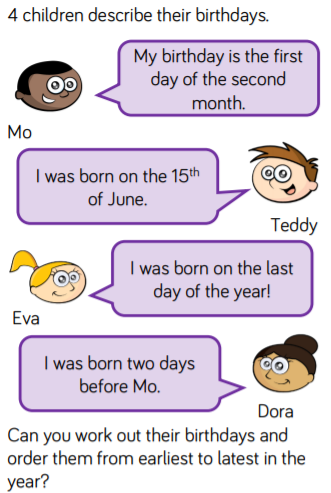 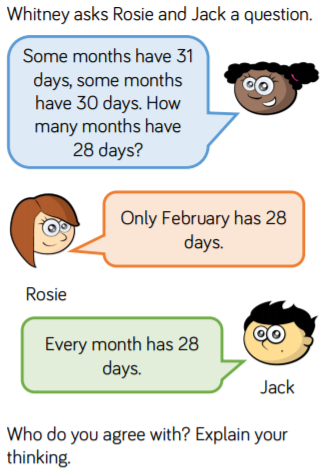 QuestionsAnswerWhat is the day of your birthday this year?What will the date be in one week?What will the date be in 2 months?dd/mm/yyyyWhich months have 30 days?How many days are there in a year?How often does a leap year occur? How many days are there in February 2020? How many days are there in 3 weeks? What day of the week is Christmas day this year? 